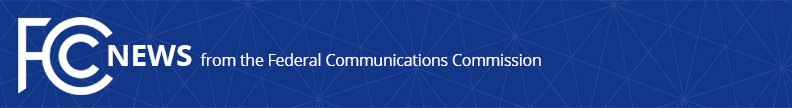 Media Contact: Will Wiquistwill.wiquist@fcc.govFor Immediate ReleaseACTING CHAIRWOMAN ROSENWORCEL ANNOUNCES MEMBERS OF REVITALIZED COMMUNICATIONS SECURITY, RELIABILITY, AND INTEROPERABLITY COUNCILRestructured Membership Adds New Federal Expertise, Public Interest Participation, and Diversity to Focus on 5G Network Security and ReliabilityWASHINGTON, September 14, 2021—FCC Acting Chairwoman Jessica Rosenworcel today announced the appointment of members to the Communications Security, Reliability, and Interoperability Council.  The recently reestablished CSRIC will focus primarily on improving 5G network security and hold its first public meeting on September 22.  “The FCC’s CSRIC is one of the nation’s most impactful cybersecurity partnerships,” said FCC Acting Chairwoman Rosenworcel.  “But in recent years this public-private collaboration has faced criticism that its membership gave private companies an outsized voice.  Today, we take steps to right that ship.  “I am proud to announce that, for the first time, CSRIC VIII will be co-chaired by the Cybersecurity and Infrastructure Security Agency (CISA).  CISA leads the coordinated national effort to enhance the security, resiliency, and reliability of our cybersecurity and communications infrastructure.  And earlier this year, CISA co-authored a leading report on potential threat vectors to 5G infrastructure.  This collaboration with CISA, and with the additional government partners on the Council, will help advance a whole-of-government approach to security and ensure that the relevant federal expertise is informing policymaking at the FCC.  “I am also pleased to report that the membership of CSRIC VIII will reflect more participation from the public interest community than any other CSRIC to date.  This means that the public and consumers also will have a voice on issues that ultimately affect their safety and security.  “Thank you to Billy Bob Brown Jr. and Nasrin Rezai for agreeing to lead this effort, and to all members of this remarkably diverse and talented group for their willingness to serve.  I look forward to their findings.”CSRIC is a federal advisory committee that provides recommendations to the Commission to improve the security, reliability, and interoperability of the nation’s communications systems.  This is the FCC’s eighth charter of CSRIC. ###
Media Relations: (202) 418-0500 / ASL: (844) 432-2275 / Twitter: @FCC / www.fcc.gov This is an unofficial announcement of Commission action.  Release of the full text of a Commission order constitutes official action.  See MCI v. FCC, 515 F.2d 385 (D.C. Cir. 1974).